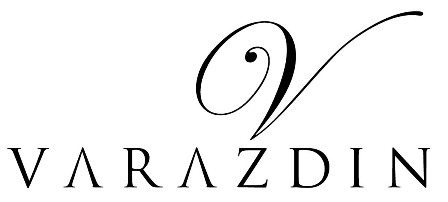 GRAD VARAŽDINPRIJAVA ZA SUDJELOVANJE NA SEMINARUPozivamo Vas da sudjelujete na seminaruNovi Zakon o udrugamaprimjena, usklađenje, obaveze udruga PREDAVAČ:Vesna Lendić Kasalo dipl. iur., zamjenica ravnatelja Ureda za udruge Vlade Republike HrvatskeMJESTO:  Gradska sportska dvorana Varaždin – Arena na DraviVRIJEME: petak, 13. veljače 2015 godine u 9:30 - 12 satiTEME:Novi Zakon o udrugama stupio je na snagu u listopadu prošle godine i donio niz novosti koje se odnose na osnivanje i registraciju udruga, djelovanje i financiranje, imovinu udruga, pravni položaj i odgovornosti, nadzor i prestanak djelovanja te prekršajne odredbe. Sve udruge imaju obavezu uskladiti svoje statute i izvršiti promjene u registru Udruga te će im seminar poslužiti da na vrijeme obave sva potrebna usklađenja i obveze.SUDIONICI:Predsjednici, tajnici ili članovi udruga građana koje djeluju na području Grada Varaždina.Iz svake udruge seminaru mogu prisustvovati najviše dvije osobe. Sudjelovanje na seminaru je besplatno.PRIJAVA ZA SUDJELOVANJE NA SEMINARU:IME UDRUGE: _________________________________________________________________________                                                                                                                                     POTPIS: __________________Ispunjeni obrazac poslati na e-mail adresu gric@varazdin.hr ili fax 402-572 ili dostaviti u Gradsku vijećnicu,Trg kralja Tomislava 1 ( ostaviti na porti )   do četvrtka,12. veljače 2015. u 12 sati.SUDIONIKIME I PREZIMEFUNKCIJA U UDRUZIE-MAIL ADRESATEL12